Состав числа.Цель: закрепление состава числа.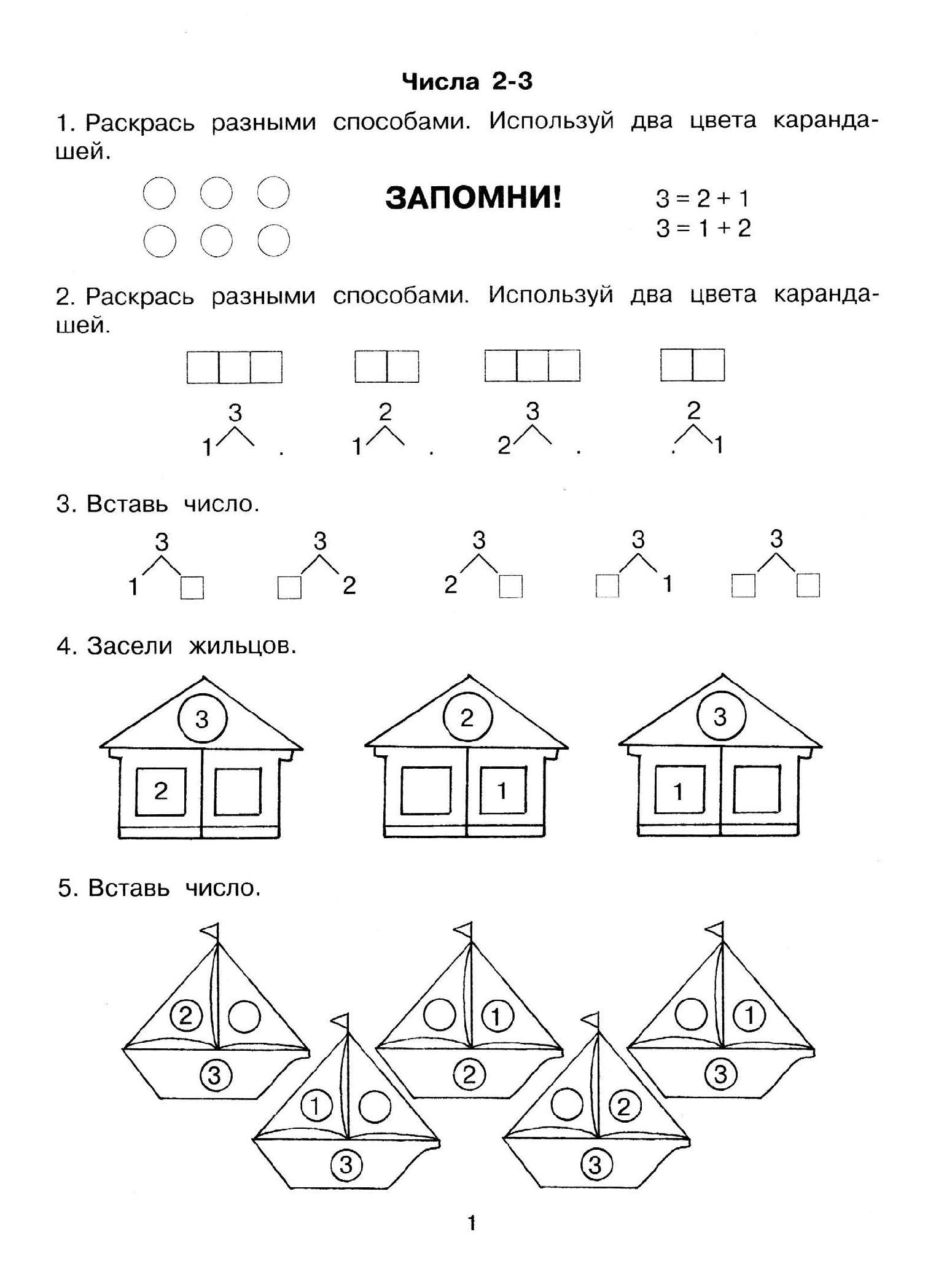 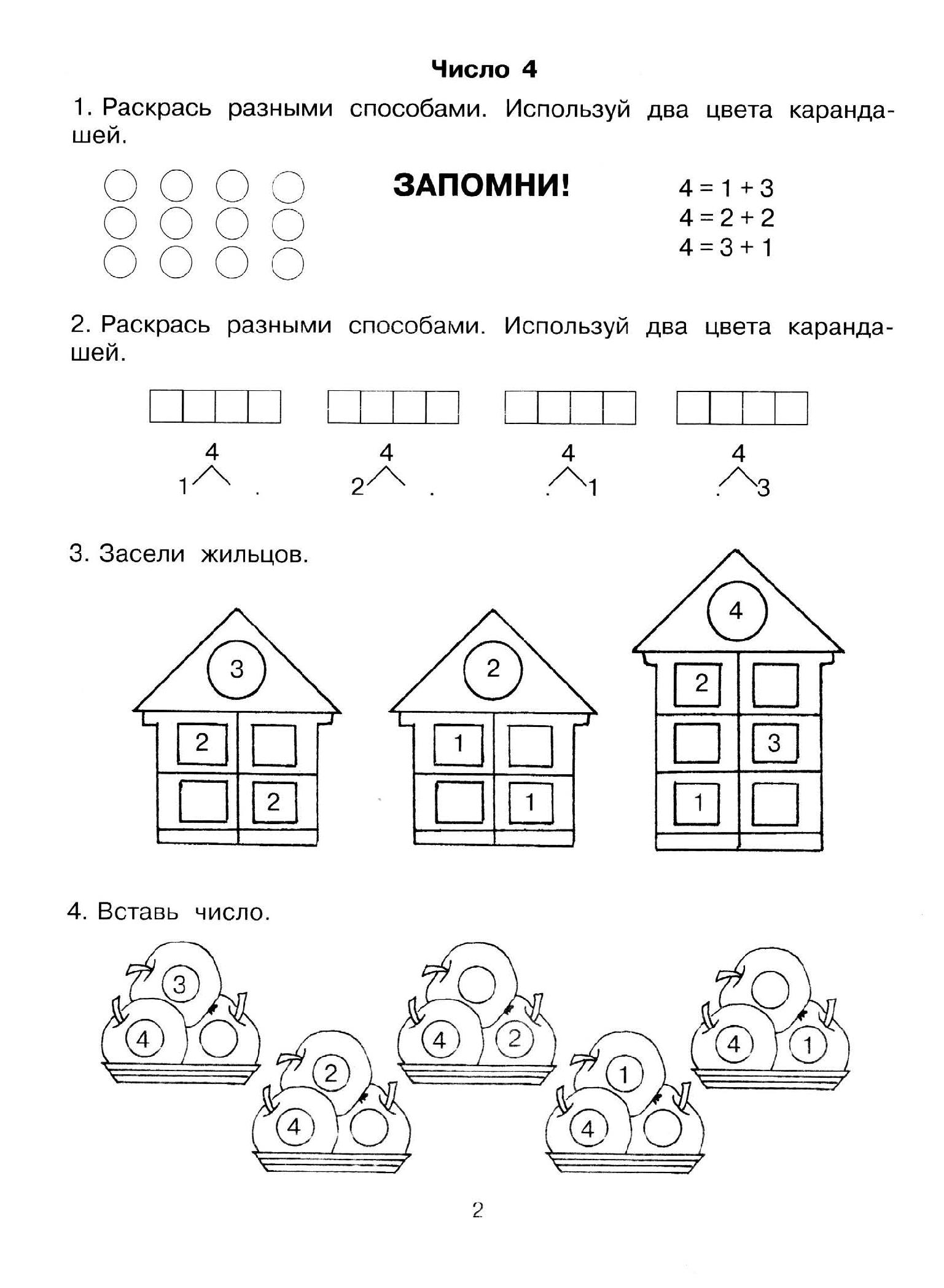 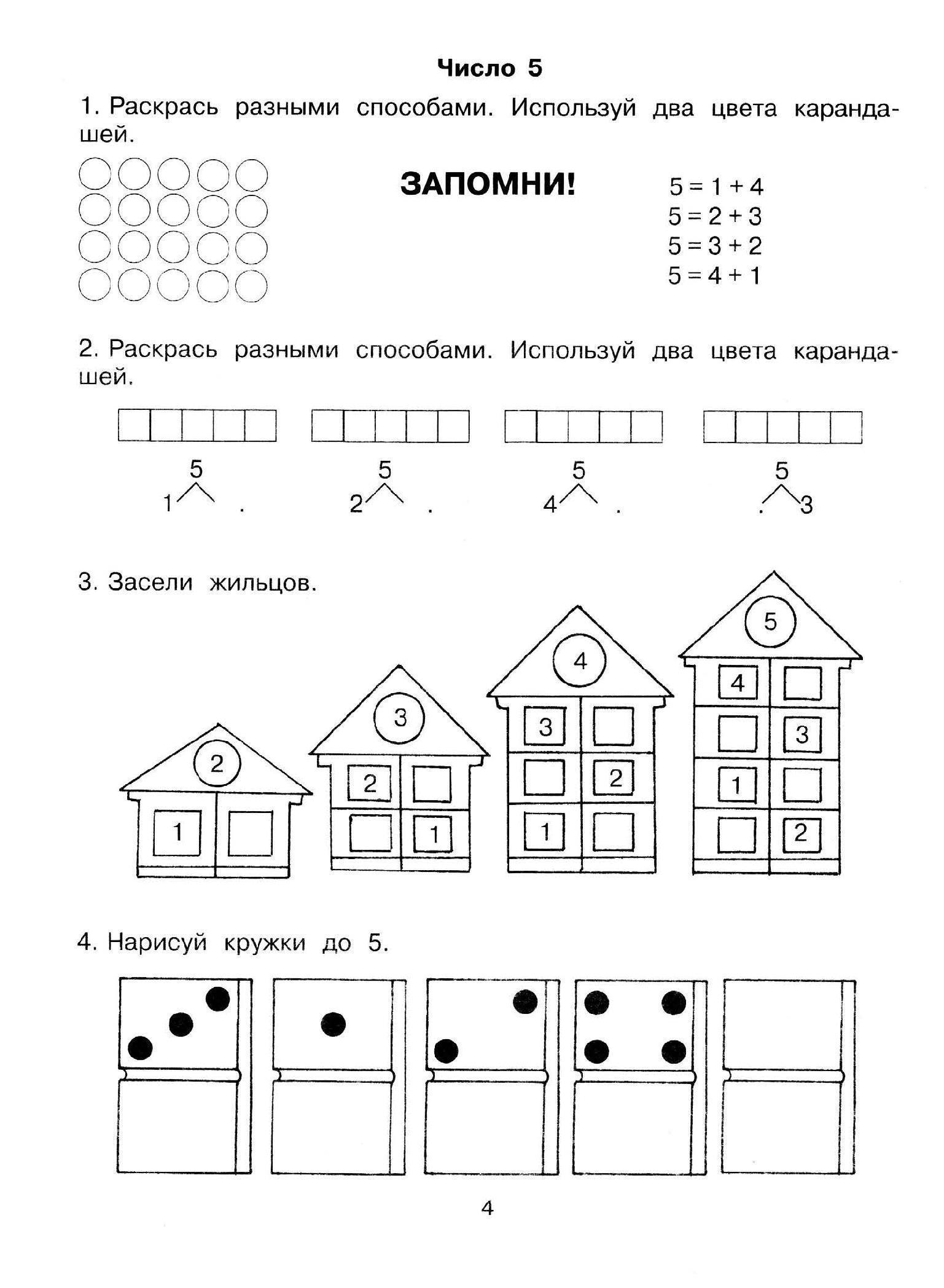 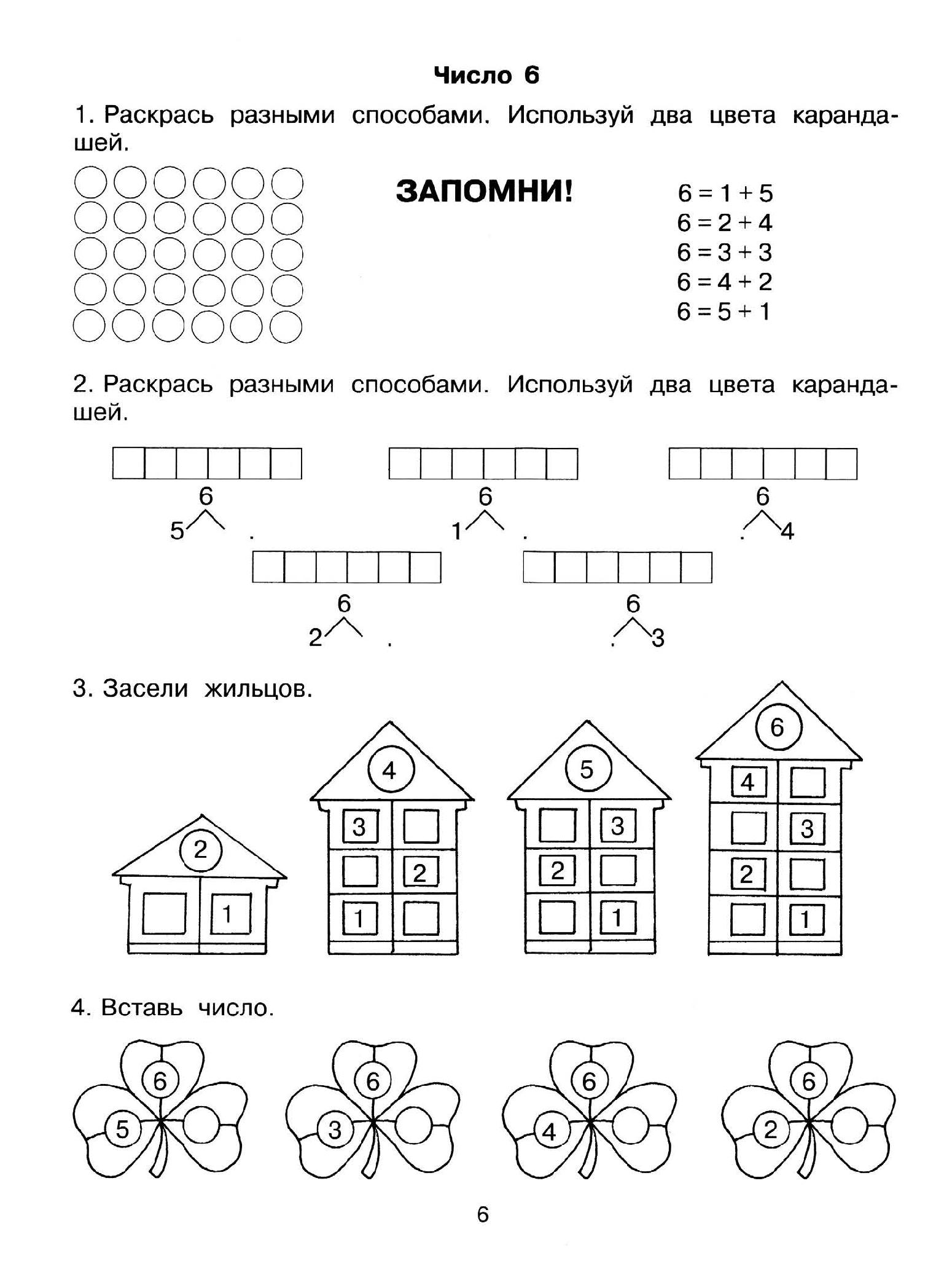 